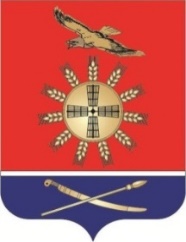 УПРАВЛЕНИЕ ОБРАЗОВАНИЯ ЗИМОВНИКОВСКОГО РАЙОНАПРИКАЗ 27.11.2020                                                                                            №280   - ОДОб итогах районного онлайн-конкурса баннеров «Я в Рабочие пойду»      В соответствии с письмом министерства общего и профессионального образования Ростовской области от 12.11.2020 № 24/3.1-17392 «О проведении профориентационной декады», приказом управления образования Зимовниковского района от 16.11.2020 №269 - ОД «О проведении профориентационной декады» был проведён районный онлайн-конкурс баннеров «Я в Рабочие пойду».В связи с вышеизложеннымП Р И К А З Ы В А Ю:Утвердить результаты районного онлайн-конкурса баннеров «Я в Рабочие пойду» (приложение - список участников по итогам проведения районного онлайн-конкурса баннеров «Я в Рабочие пойду»).Наградить грамотами управления образования победителей и призёров районного онлайн-конкурса баннеров «Я в Рабочие пойду».3. Руководителям общеобразовательных организаций продолжить профилактическую работу по информированию и ознакомлению обучающихся общеобразовательных организаций с востребованными профессиями (специальностями) Ростовской области и Зимовниковского района.4. Контроль исполнения настоящего приказа возложить на заместителя начальника управления образования Зимовниковского района                             О.Н. Клименко.Заместитель главы АдминистрацииЗимовниковского района- начальникуправления образования                                                                 Л.И. КулешоваПриказ подготовлен: Торопчиной Т.В.Приложениек приказу управления образования Зимовниковского районаот 27.11.2020 №280 - ОДСписок участниковпо итогам проведения районного онлайн-конкурса баннеров «Я в Рабочие пойду» № п/пРезультаты1.МБОУ Глубочанская СОШ №8Победитель2.МБОУ Кутейниковская казачья СОШ №3Победитель3.МБОУ Зимовниковская СОШ №1Призёр4.МБОУ Гашунская СОШ №4Призёр5.МБОУ Красночабанская СОШ №14Призёр6.МБОУ Конзаводская СОШ №2Участник7.МБОУ Савоськинская СОШ №5Участник8.МБОУ Зимовниковская СОШ №6 имени Героя России Дьяченко Андрея АлександровичаУчастник9.МБОУ Мокро – Гашунская СОШ №7Участник10.МБОУ Кировская СОШ №9Участник11.МБОУ Первомайская СОШ №11Участник12.МБОУ Верхне – Серебряковская СОШ №12Участник13.МБОУ Северная КСОШ №13Участник14.МБОУ Зимовниковская СОШ №10Не участвовали